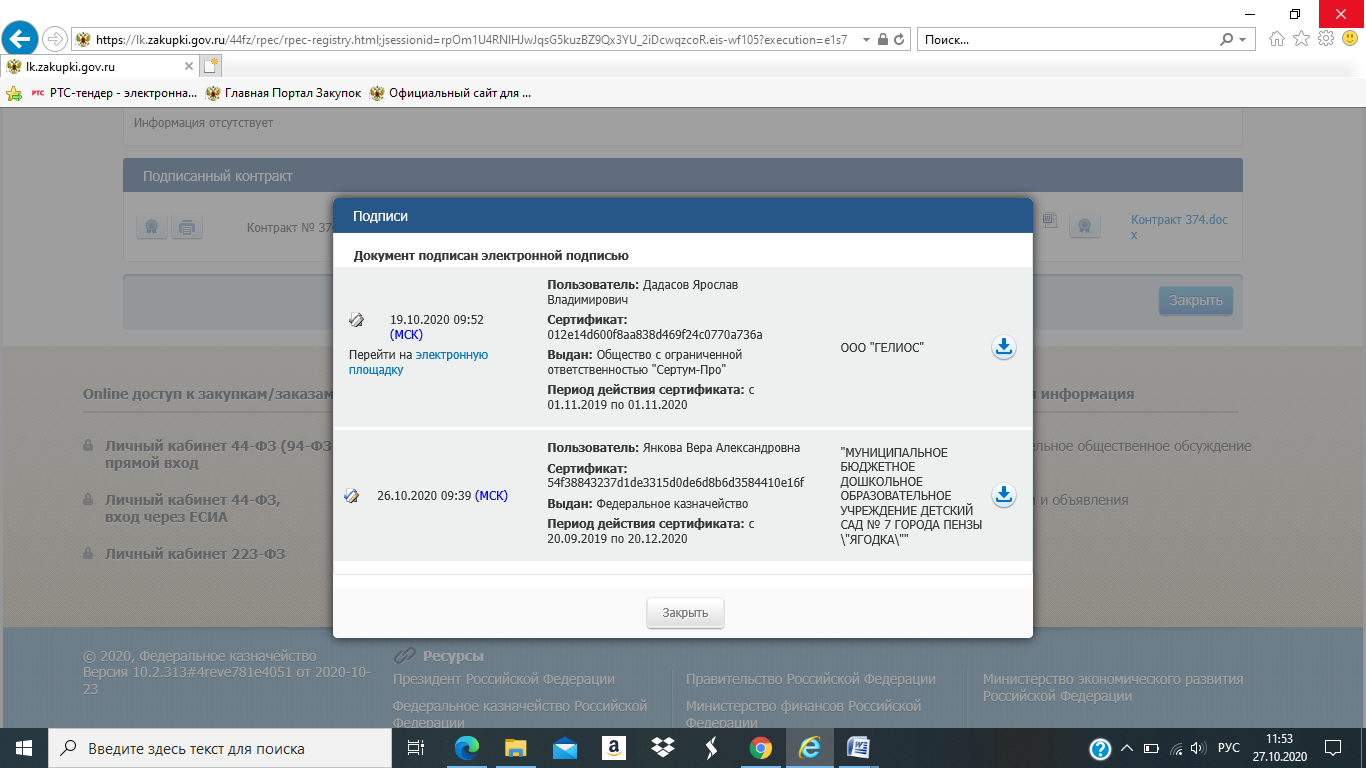 ООО "ГЕЛИОС"26.10.2020 09:39 (МСК) "МУНИЦИПАЛЬНОЕ БЮДЖЕТНОЕ ДОШКОЛЬНОЕ ОБРАЗОВАТЕЛЬНОЕ УЧРЕЖДЕНИЕ ДЕТСКИЙ САД № 7 ГОРОДА ПЕНЗЫ \"ЯГОДКА\""